Fecha: _________________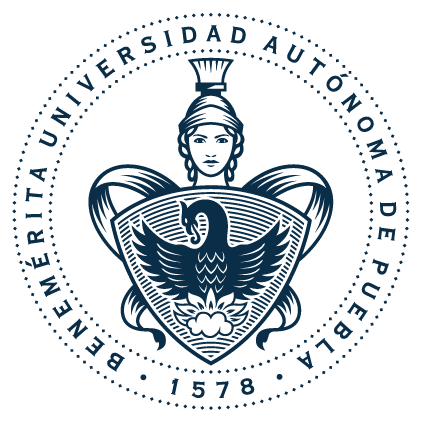 SECRETARIO DE INVESTIGACIÓN Y ESTUDIOS DE POSGRADOFACULTAD DE CIENCIAS DE LA COMPUTACIÓNP R E S E N T E.Por este medio notificamos en calidad de JURADO del alumno:_______________________________________________________________________________________que el trabajo de tesis de maestría titulado: ________________________________________________________________________________________________________________________________se ha concluido satisfactoriamente y que el reporte del mismo lo ha corregido el tesista según las observaciones realizadas, por lo que solicitamos FECHA para su Examen Profesional de Maestría.Fecha  solicitada:   ______________________________ 	Hora solicitada: ___________					NOMBRE				FIRMADirector (a) de tesis:   	_________________________		____________________INTEGRANTES DEL JURADO:					NOMBRE				FIRMAPresidente del Jurado:   	_________________________		____________________Secretario del  Jurado:   	_________________________		____________________ 1er. Vocal del Jurado: 	_________________________    	____________________2o. Vocal del Jurado: 	_________________________    	____________________